Из опыта работы воспитателяСедельниковой Ольги СергеевныМДОУ № 15 «Березка»Архангельской области,  г.КоряжмаВоспитание сказкой«Сказка - это зернышко, из которого прорастает эмоциональная оценка ребенком жизненных явлений»(В. А. Сухомлинский)Восприятия окружающего мира у детей младшего дошкольного возраста разнообразно. Дети, к неодушевленным предметам относятся, как и к одушевленным. И, наоборот, к одушевленным, как к неодушевленным. В этом особом мире ребенок легко и просто осваивает связи явлений, овладевает большим запасом знаний, научное, «взрослое» понимание которых ему еще недоступно. В самом деле, как научно объяснить малышу происхождение ветра, как ответить, почему звезды не падают на землю, как ввести его в мир борьбы между добром и злом? А в сказке это легко и просто.          А такая, пусть не научная, пусть временная систематизация ребенку необходима: она снижает «напряженность непонимания», делает мир понятным, а значит приятным и удобным. Делает его мир, в котором интересно жить, который хочется исследовать и глубже понять. Перед собой поставила вопрос: «Каким образом можно использовать сказку в системе воспитания детей младшего дошкольного возраста?Для решения этого вопроса я выбрала данную тему опыта работы.Цель: изучение влияния сказки на разностороннее развитие детей.Задачи:Продолжать знакомить детей со сказками;Обогащать и расширять словарный запас детей;Учить инсценировать эпизоды сказок; Развивать у детей творческие способности;Создать необходимые условия для знакомства детей с русскими народными сказками.Этапы работы:1. Изучение литературы, подбор методических материалов.Оснащение развивающей предметно-пространственной среды.Практическое воплощение (ННОД, самостоятельная деятельность) Подведение итогов.Планируемые результаты:Дети знают сказки, умеют их называть по картинке;рассказывают знакомые сказки, играют в игры на материале знакомых сказок.До начала работы с детьми необходимо создать условия для знакомства с русскими народными сказками. Для этого нужно пополнить книжный уголок новыми книгами; театрализованный уголок, уголок ряженья.Направления воспитательно - образовательной деятельностиНравственное воспитание:       Такие нравственные категории, как добро и зло, хорошо и плохо, можно и нельзя, целесообразно формировать своим собственным примером, а также с помощью народных сказок, в том числе о животных.Сказка «Волк и семеро козлят» покажет как добрые, и миролюбивые герои побеждают злых. Сказка «Репка» учит детей быть дружными, трудолюбивыми. Сказки «Теремок», «Зимовье зверей» учат дружить.Формирование основ безопасности:         Первые элементарные правила безопасного поведения на улице, дома, дети легко усваивают, знакомясь со сказочными сюжетами, с поведением сказочных героев. Сказка не дает прямых наставлений детям, но в ее содержании всегда заложен урок, который они постепенно воспринимают, многократно возвращаясь к тексту сказки. Какой урок могут извлечь из сказок дети?«Волк и семеро козлят»- нельзя открывать дверь чужим людям. «Колобок»-нельзя уходить из дома без разрешения, и т.д. «Маша и медведь» предостерегает: в лес одним нельзя ходить - можно попасть в беду, а уж если так случилось — не отчаивайся, старайся найти выход из сложной ситуации. Наказ слушаться родителей, старших звучит в сказках «Гуси-лебеди», «Сестрица Аленушка и братец Иванушка».Экологическое развитие:        Экологическая сказка воздействует на сознание и чувства ребенка. Она позволяет пережить те или иные явления в природе, учит научному видению природы.      Сказки помогают дать понятие о том, что и растения, и животные-живые существа, они дышат, пьют воду, рас тут, а самое главное, чувствуют боль, как человек. Сломанная ветка плачет, срубленная елка плачет и просит помощи.      Например, читая сказку «Репка», даем знания об овощах. Чтобы репка выросла, нужна почва, вода, семя, тепло и свет, а ещё? Да, уход за репкой.Рассказывая сказку «Заюшкина избушка», мы можем познакомить детей с состоянием воды - пришла весна, солнце стало припекать, ледяная избушка растаяла.Развитие речи:- чтение сказок расширяет словарный запас ребенка и помогает развитию речи. Сказочные образы помогают развивать детскую фантазию;- дети учатся языку сказок: «давным-давно», «долго ли, коротко ли», «в тридевятом государстве» и т.д.;-знакомятся с новыми для них персонажами, предмета ми быта, обычаями и др.;-овладевают новыми словами, учатся употреблять их в речи.        Постепенно, по мере развития речи, дети становятся все более вовлеченными в мир выдуманных историй, они любят рассматривать и перелистывать страницы книг, «читая» сказки с помощью придуманных ими самими слов и повторяя некоторые знакомые фразы. Они осваиваются с книгами и постепенно становятся уверенными «читателями».Познавательное развитие:        Народные и авторские сказки, которые дети уже, наверное, знают наизусть - это бесценные помощники в обучении детей математике. В любой из них целая уйма всевозможных математических ситуаций.       В русской народной сказке «Колобок» дети знакомятся с порядковым счётом. Сказки «Теремок» и «Репка» помогут запомнить количественный и порядковый счет. С помощью сказки «Три медведя» ребятам легко усвоить понятие о размере и т. д. Чтение сказки Ш. Перро «Красная Шапочка» даёт возможность поговорить о понятиях «длинный» и «короткий».Методы и приемы по ознакомлению дошкольников со сказкой:1.Чтение воспитателя, т.е. дословная передача текста. Сказки, которые невелики по объему, я рассказываю детям наизусть, потому что при этом достигается наилучший контакт с детьми. Большую же часть произведений читаю по книге. Бережное обращение с книгой в момент чтения является примером для детей.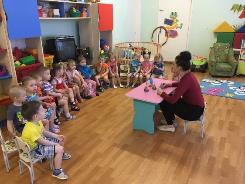 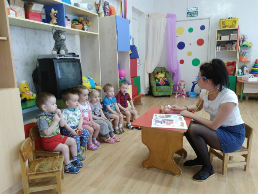 2. Рассказывание, т.е. более свободная передача текста. При рассказывании допускаются сокращение текста, перестановка слов, включение пояснений и так далее. Главное в передаче рассказчика – выразительно рассказывать, чтобы дети заслушивались.3.Дидактические и речевые игры на материале знакомых сказок.«Чья песенка?» (закрепление знания песенок, использование их в пересказе сказок). «Отгадай-ка!» (учит детей отгадывать сказку по словам – повторам, использовать их в пересказе сказки). «Кто лишний?» «Герои сказок», Любимые сказки» пазлы, кубики по сказкам т.д.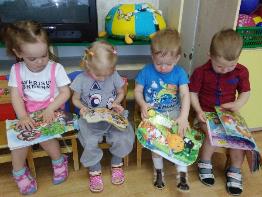 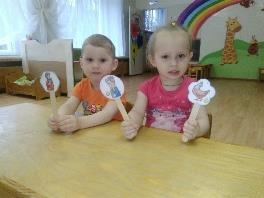 4. Литературные викторины.5. Выборочное чтение (отрывков, песенок, концовок).Можно задать вопросы - Из какой сказки этот отрывок? Из рассказа или сказки этот отрывок? Чем закончилась эта сказка?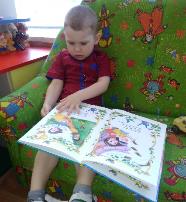 6. Рассматривание иллюстраций в книге.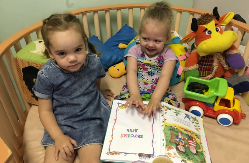 7. Беседа по сказке.Во время заключительной беседы важно акцентировать внимание детей на моральных качествах героев, на мотивах их поступков. В беседах должны преобладать такие вопросы, ответ на которые требовал бы мотивации оценок. Умело поставленные воспитателем вопросы побуждают дошколят думать, анализировать, делать выводы и обобщения.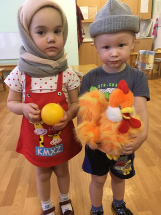 8. ДраматизацияДраматизация способствует воспитанию таких черт характера, как смелость, уверенность в своих силах, самостоятельность, артистичность.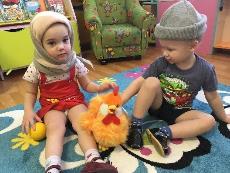 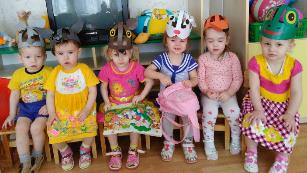 9. Художественная деятельность – лепка, рисование, аппликация.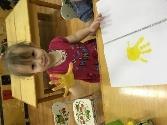 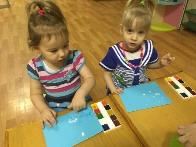 Работа с родителямиЧтобы работа была эффективнее, необходимо взаимодействие с родителями.  Я использовала следующие формы работы и направления:1. Наглядно-информационное направление:- статья в уголке: «Сказка в жизни ребенка» (приложении 1)- памятки, буклеты: «Как подружить ребенка с книгой» (приложение 2)2. Информационно-аналитическое направление:- анкетирование на тему «Сказка в жизни вашего ребенка» (приложение 3)После проведения я проанализировала анкеты и выявила, что родители редко читают детям сказки, у детей имеется мало литературы дома, а театров вообще нет. Родители не знают, что читать по программе. Не интересуются у ребенка, какая их любимая сказка.3.Познавательное направление:- Практикум для родителей «Роль народных сказок в нравственно-эстетическом воспитании дошкольников»;  - Консультация «Влияние сказки на развитие ребенка» (приложение 4) - НОД (показ открытого занятия); - Участие родителей в изготовлении театрального уголка настольным театром, чтение русских народных сказок, драматизации сказки «Репка»напразднике «День матери».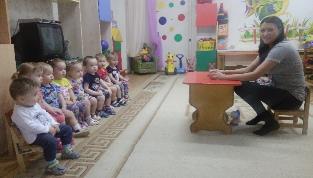 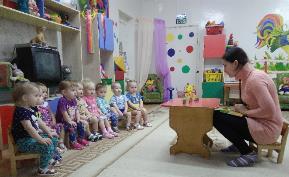 Работа с педагогами:- Рекомендации для педагогов «Роль сказки в воспитании детей» (приложение5)- Консультация для педагогов «Роль сказки в воспитании дошкольников» (приложение 6)- Инсценировка сказки совместно с педагогами к новому году. Результат: В результате систематической целенаправленной работы с детьми по данной теме - дети знают сказки, умеют их называть по картинке, рассказывают знакомые сказки, самостоятельно играют в игры на материале знакомых сказок.Вывод:Ценность сказок заключается в их влиянии на всестороннее развитие ребенка. Дети еще могут сочувствовать, сопереживать. Задача дошкольного учреждения – не дать задавить эти ростки реальностью жесткой жизни, а делать все необходимое, чтоб они проросли, глубоко проросли в душе и сердце ребенка. Главное средство воспитания – литература для детей, сказки, которые обращают человеческие сердца к добру, великодушию, совести, чести и справедливости. Личность ребенка зарождается в детстве. Поэтому, чем раньше литература, а именно сказка, коснется струн души ребенка, а не только ума, тем больше гарантий, что чувства добрые возьмут в них верх над злыми. Ведь литература – это колотящееся сердце, говорящее языком чувств.Приложение 1«Сказка в жизни ребенка»    Все дети любят сказки. Сказка входит в жизнь ребенка с самого раннего возраста, сопровождает на протяжении всего дошкольного детства и остается с ним на всю жизнь. Со сказки начинается его знакомство с миром литературы, с миром человеческих взаимоотношений и окружающим миром в целом. Роль сказки в воспитании детей велика. Во-первых, они развивают воображение, подталкивают к фантазированию. Также они развивают правильную речь, учат отличать добро и зло.    Поэтому, если вы хотите помочь объяснить что-то ребенку, поддержать его, придется вспомнить язык детства – сказку.    Рассказывая малышу сказку, мы развиваем его внутренний мир. И чем раньше мы будем читать книжки, тем раньше он начнет говорить и правильно выражаться. Сказка формирует основы поведения, общения. Развивает воображение и творческий потенциал.    Лучше всего читать сказку перед сном, когда ребенок спокоен, находится в хорошем настроении и готов внимательно слушать. Читать нужно эмоционально. По окончанию можно обсудить сказку: что понравилось, а что нет. Попросить ребенка описать героев.    Сказкой можно снять тревогу у ребенка. Также можно поставить эмоциональную речь, сделать ее красивой и образной. Словарный запас расширяется, диалог строится правильно, связная логическая речь развивается.     Рассказывайте сказку интересно, как бы чувствуя, что это другой мир. Читайте с хорошей дикцией и интонацией, тогда ребенок научится четко выговаривать звуки.     В современном мире значение сказки в воспитании детей отходит на задний план. У ребенка есть мультики по телевизору, игры на планшете, зачем ему сказки? Мультфильмы интересно смотреть, но они не развивают воображение, ведь действие представлено на экране. Если вы хотите, чтобы ребенок развивался творчески, необходимо предоставлять ему простор для фантазирования.     В сказках заложена многовековая народная мудрость. Очень часто сказки обвиняют в ужасной реалистичности. Жестокие действия, которые видит взрослый, ребенок воспринимает образно. Нужно разъяснить ребенку, что плохое должно погибнуть. Одним из самых главных моментов роли сказки в жизни ребенка – то, что здесь всегда побеждает добро. В будущем это очень поможет ребенку, научит его преодолевать жизненные трудности. Жизнь, конечно же, внесет свои коррективы, но несмотря на это в детском подсознании ничего не пропадет.    Благодаря сказке дети начинают осознавать главнейшие истины человеческой жизни. Сказка помогает формировать основы нравственности, морали, по законам которой им предстоит жить. Та самая простая, простейшая сказка, которую мы, став взрослыми, начинаем считать детской забавой.    Русские народные сказки играют большую роль в формировании у детей музыкального слуха, вкуса к поэзии, любви к природе, к родной земле. Они возникли в незапамятные времена. Русские народные сказки – это самый популярный и самый любимый детьми жанр. Все происходящее в этих сказках фантастично и замечательно по своей задаче: герои этих сказок, попадая из одной опасной ситуации в другую, спасает своих друзей, наказывает врагов – борется и бьется не на жизнь, а на смерть.    Не достаточно просто прочитать сказку. Чтобы ребенок ее лучше запомнил, нужно помочь ему понять ее, пережить вместе с героями различные ситуации. Проанализировать поступки персонажей, представить себя на их месте.    Когда ребенок научится работать со сказкой, будет в ней хорошо ориентироваться, разбирать поступки героев, оценивать их, он сможет эту модель перенести в реальную жизнь, исправить какую-то ситуацию. А то бесценное время, которое вы проведете со своим малышом, читая и играя, не заменят никакие другие блага.Приложение 2Памятка «Как подружить ребенка с книгой»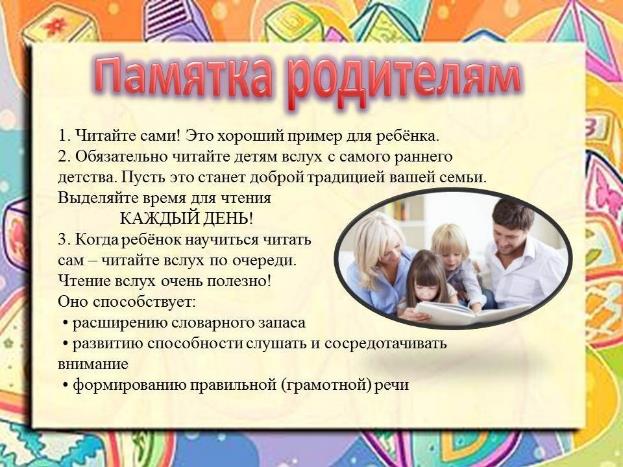 Приложение 3Анкета для родителей «Сказка в жизни вашего ребенка»1. Как часто Вы читаете (рассказываете) своему ребенку сказки?____________________________________________________________________________2. Какие сказки предпочитает Ваш ребенок?____________________________________________________________________________3. Просит ли Ваш ребенок читать (рассказывать) сказку несколько раз?____________________________________________________________________________4. Есть ли любимая сказка у Вашего малыша? Если есть – какая?____________________________________________________________________________5. Играет ли Ваш ребенок в сказки, которые слушал?____________________________________________________________________________6. Рассказывает ли ребенок сказку совместно с Вами или своим куклам, игрушкам?____________________________________________________________________________7. Есть ли у ребенка книжки для самостоятельного рассматривания?____________________________________________________________________________8. Рассматривая иллюстрации к сказкам, задает ли Вам ребенок вопросы?____________________________________________________________________________9. Узнает ли Ваш ребенок сказку по иллюстрации?____________________________________________________________________________10. Есть ли у Вас дома какой-либо вид детского театра (настольный пальчиковый, кукольный и пр.?_____________________________________________________________11. Придумываете ли Вы когда-нибудь сказки для Вашего ребенка?_____________________________________________________________________________Приложение 4Консультация «Влияние сказок на развитие ребенка»         Как бы стремительно ни развивалось общество, как бы ни изменялись взгляды на воспитание, ценности и установки, мы не можем представить детство без сказки. И это абсолютно правильно, ведь сказка просто необходима для гармоничного развития маленького человечка.       Начинать читать сказки любимому малышу можно ещё тогда, когда он находится в животе у мамы. Правда, при этом сам сюжет сказки совершенно не важен: ребёнку важно слышать мамин голос и ласковые интонации. С тем же успехом можно читать не рождённому крохе статьи из женских журналов или «взрослые» художественные произведения. Новорождённому младенцу читать сказки, в принципе, можно, но гораздо полезнее будет петь песенки, рассказывать пестушки и потешки, читать короткие авторские стихотворения. В этом возрасте рифма и ритм — то, что нужно для развития речи. Ближе к двум годам ребёнок уже может воспринимать прозу, но перегружать его чтением длинных сказок со сложным сюжетом не стоит. Первые сказки малыша должны быть простыми и понятными для него. Лучший вариант – народные сказки, например, «Репка», «Теремок», «Колобок», «Курочка Ряба». У этих сказок линейный сюжет и достаточно простой образный ряд.        Настоящее время сказок наступает к 4 годам. К этому возрасту малыш погружается в мир воображения, фантазии и художественных образов. Он способен понимать сюжет, ассоциировать себя с героями сказок, делать кое-какие выводы.        Главное предназначение сказок – поведать ребёнку об устройстве мира, о том, по каким законам осуществляется жизнь в обществе. Другими словами, сказки готовят ребёнка к будущей взрослой жизни. Кроме того, сказки формируют нравственные ориентиры, прививая ребёнку представления о хорошем и плохом, о добре и зле.       «Проживая» сюжет сказки, ребенок развивается эмоционально, учится сопереживать, радоваться, огорчается вместе с героями, ищет выход из проблемных ситуаций. Выходит, что чтение сказок для ребёнка – это не просто отдых, это обучение в школе жизни. Именно поэтому родителям стоит серьезно и с ответственностью подходить к сказкам в жизни малыша.         Психологи озвучивают мнение о том, что сказки даже в какой-то мере формируют жизненный сценарий человека, ведь через сказки ребенок усваивает стереотипы поведения, со сказок «считывает» модели социальных ролей. Родителей подобные заявления очень впечатляют, и они порой начинают жёстко фильтровать всё, что читается ребёнку.        Если смотреть на сказку глазами взрослого, логически и рационально мыслящего человека, многие вещи кажутся очень опасными: жестокость, агрессия, гибель героев, хитрость и обман повсюду, равнодушие близких видятся в сказках повсеместно.        Иногда, кажется, что сказки пропагандируют лень, тунеядство, глупость и другие негативные качества. Всё дело в том, что смотреть на сказку глазами взрослого совсем не нужно. Сказка «разговаривает» с нами особым языком – языком символов и метафор. Всё, что происходит в сказке не нужно воспринимать буквально. Даже самые странные и негативные с точки зрения рационального ума вещи в сказке – всего лишь символ чего-либо. Например, в сказке про мальчика-с-пальчик родители унесли детей в лес. Казалось бы, что может быть хуже: взрослые, вместо того, чтобы решать свои проблемы, избавляются от детей и отправляют их на погибель. Если копнуть глубже, мы видим, что эта ситуация – символ разлучения ребёнка с родителем, которое, в сущности, является закономерным итогом взросления. Лес, полный опасностей – образ взрослой жизни, в которой приходится принимать решения, стоять за себя.         Страшные сказки не только можно, но и нужно читать детям. Такие сказки являются своеобразной «прививкой» перед выходом во взрослую жизнь. В реальной жизни людям многое приходится претерпевать, и готовиться к этому нужно с детства. Через сказку ребенок сталкивается с допустимой для него долей стресса, «вырабатывает иммунитет» к ней и тем самым готовится к встрече с реальными обстоятельствами.        Большую роль играют сказки в формировании модели поло ролевого поведения у ребёнка. Как бы ни пропагандировалась идея «унисексов-воспитания», девочки и мальчики, а позже женщины и мужчины – существа с разных планет, у них разные задачи и по жизни, и в семье, и в обществе. На основании этого можно выделить сказки для девочек и сказки для мальчиков. В сказках для девочек сюжет развивается вокруг главной героини женского пола, а в сказках для мальчиков – вокруг героя-мужчины.       Девочка через сказку усваивает роль хорошей хозяйки, желанной женщины и доброй матери. Отрицательные героини тоже важны для девочек. Например, злая мачеха в сказках – это так называемый «социальный тренер», который критикует, выказывает недовольство, наказывает. Это человек, рядом с которым тренируются такие качества как терпение, умение прощать, и эта мысль хорошо показана в сказке: если падчерица пойдёт на открытый конфликт с мачехой – она останется ни с чем.         У мальчиков тоже есть свои роли: роль кормильца, роль мужчины, способного принимать решения, роль защитника слабых и мастера своего дела. Мальчик через сказки постигает те мужские задачи, которые возложены на него обществом.         Конечно, деление сказок на сказки для девочек и сказки для мальчиков условное. И те, и другие нужно читать детям обоих полов, ведь в каждом из нас есть и женское, и мужское начало.       Сказки настолько сильно влияют на сознание ребёнка, что в психологии появилось целое направление «сказкотерапия», в рамках которого с помощью сказок психологи работают с сильными эмоциями, страхами, обидами ребёнка, помогают наладить отношения в семье и со сверстниками. Помочь ребёнку с помощью сказки может не только специалист, но и мама. Сборники с психологическими сказками, подобранными по разным темам, можно найти в любом книжном магазине. Чаще всего в домашней практике используются сказки от капризов, слёз, сказки для засыпания.        И для волшебных, и для «воспитательных» сказок справедливо правило: чтобы сказка имела эффект, её нужно не только читать, но и обсуждать. Чем старше ребёнок, тем более сложные и глубокие обсуждения нужны после прочтения. Обсуждать можно героев, их качества, поступки, фантазировать на тему сюжета (что было бы, если бы герой поступил по-другому). Причём если ребенок не умеет читать сам, важно, чтобы сказку именно читали или рассказывали взрослые, а не проигрывающие устройства.Какие сказки читать детям?        Если отвечать на этот вопрос коротко, то можно сказать, что детям нужно читать разнообразные и «правильные» сказки. Что это означает?       Существуют сказки народные и авторские: и те, и другие несомненно заслуживают внимания.Народные сказки складывались веками, и, несмотря на внешнюю простоту, все они имеют глубокий философский, психологический смысл. Конечно, в первую очередь ребёнка нужно знакомить со сказками своего народа: так он приобщается к родной культуре, усваивает национальные ценности. Однако ограничивать ребёнка только сказками своего этноса не стоит, тем более в наши дни, когда национальная идентичность в обществе не так ярко выражена и есть тенденция к глобализации.Авторские сказки тоже нужны и важны, но к ним родителям стоит быть более критичными, потому что авторское произведение – это всегда результат субъективного восприятия жизни и личные взгляды одного конкретного человека, и мама с папой могут их не разделять.Что касается признаков «правильной» сказки, то их можно выделить три:Добро всегда побеждает зло. Этот принцип не распространяется на сказки-предупреждения, где лиса съела Колобка, мышка разбила золотое яичко, а теремок рушится. У таких сказок особое назначение.Образный ряд. Слушая сказку, ребенок идентифицирует себя с героями, поэтому их образы должны быть понятны, близки и симпатичны маленькому человечку, кроме того, в них должен быть заложен глубокий смысл.Стиль изложения. Даже народные сказки сейчас мы читаем уже в чьей-то авторской обработке. Красивый язык сказок воспитывает в ребёнке эстетическое чувство и помогает развитию речи.При умелом использовании сказка действительно становится мощным инструментом воспитания и развития ребёнка, но гнаться за воспитательным эффектом не стоит. Для ребёнка чтение сказок – это увлекательная игра, которая должна приносить удовольствие.Приложение 5Рекомендации для воспитателей«Роль сказки в воспитании детей»Разве можно себе представить детство любого малыша без сказок?! Эти простые и короткие истории никогда не выйдут из моды, и причина здесь не только в том, что ребенок охотно верит в чудо и стремится искать в этих сюжетах развлекательный момент, но и в удивительной и разноаспектной воспитательной роли сказки. Как бы ни менялся окружающий нас мир, магия волшебства, простой и емкий язык этих литературных произведений, заложенная в них мудрость – остаются важными составляющими развития и становления личности дошкольников и младших школьников.    Когнитивная функция сказки остается актуальной даже спустя века после ее создания: в ней раскрыты самые разнообразные реалии окружающего мира, новые явления вводятся через текст на уровне понятных ребенку образов и описаний.   Волшебный мир сказки – универсальный учитель и наставник для ребенка, малыши 2-6 лет и даже школьники живут в ней, они всегда готовы слушать любимые сюжеты снова и снова и придумывать для старых знакомых героев новые приключения и фантазийные ситуации. А для родителей особенно важна дидактическая роль сказки, которая исподволь заставляет детей учиться на уроках вымышленных персонажей.   Сказка может развить и подкорректировать самые разнообразные черты характера и аспекты личности и поведения ребенка, именно поэтому чтение подобной литературы детям дошкольного возраста должно носить системный характер.   Сказка существенным образом влияет на становление речи малыша. Отмечено, что дети, родители которых выбирали для чтения детям сказки, быстрее осваивали навыки связной и грамматически правильной речи, их словарный запас был выше средних показателей, а в плане образности и логической связности рассказа речь существенно опережала темпы развития многих сверстников.   Не менее важен и воспитательный аспект сказки. Сказка – это, прежде всего, максимально типизированная история, взятая из жизни, которая в наглядной и ненавязчивой форме демонстрирует различные стратегии поведения. В сказке редко есть пространная, подробно описанная мораль, это прерогатива басни, однако именно эта иносказательная немногословность делает сказку одним из наиболее эффективных инструментов для формирования этических идеалов ребенка.   В основе большинства народных и литературных сказок лежат очень простые и так необходимые современному обществу идеалы гуманизма, добра, взаимовыручки. Кроме того, они подпитывают в малыше важную для более уверенного преодоления житейских трудностей веру в превосходство добра над злом, неизбежность его финальной победы.   Чтобы все эти ценные воспитательные моменты сказки не прошли мимо малыша, старайтесь сделать чтение максимально интересным и увлекательным. Не отвлекайтесь в процессе чтения и не стремитесь прочитать с малышом как можно больше историй. В этом вопросе гораздо более важным является качественный, а не количественный показатель. Даже если Вы решили прочитать сразу несколько историй, постарайтесь сделать так, чтобы между концом предыдущей и началом следующей обязательно присутствовал перерыв, в ходе которого Вы могли бы обсудить с ребенком его впечатление от услышанного или прочитанного, вспомнить основные повороты сюжета, оценить поступки различных персонажей.   Для младших дошкольников выбирайте простые короткие сказки о животных – «Лиса и журавль», «Волк и семеро козлят», «Кот и лиса», «Курочка Ряба» и т.п. При анализе персонажей, малыш 3-4 лет скорее всего будет оперировать емкими и общим и категориями – «хороший» - «плохой», «злой» - «добрый», старайтесь постепенно в ходе тематических бесед расширить взгляд ребенка на личность человека, научить различать дурные, ошибочные поступки положительных персонажей и попытки стать «хорошими» отрицательных героев.   В старшем дошкольном возрасте стоит отдать предпочтение волшебным сказкам, а также познакомить ребенка с литературными авторскими сказками. Незнайка и Буратино, Черная курица и Гарри Поттер – сделайте набор этих персонажей максимально разнообразным и многоплановым, это позволит развить у малыша любовь к литературе, обогатит его сенсорный и культурный опыт, даст импульс для творческого развития.   Активное чтение и слушание, беседы и тематические игры по сказкам, театральные представления и творческие занятия, на которых Вы предложите ребенку изобразить своих любимых персонажей позволят малышу не только запомнить механически, но и вобрать в себя сказку, проанализировать, извлечь из сюжета определенные уроки.   Следите, чтобы все слова, употребленные в сказке, были понятны малышу. Прежде чем читать неизвестную Вам сказку, особенно детям младшего возраста, лучше хотя бы бегло просмотреть сюжет самому, чтобы быть готовыми к возникновению тех или иных вопросов, сразу отсеять те истории, которые могут испугать впечатлительного малыша. Если Вы видите, что в тексте встречается большое количество устаревших слов или понятий, стоит сделать паузу в повествовании и разъяснить, что каждое из них означает.   Не пренебрегайте старым добрым опытом устного рассказывания сказок, это может потребовать от родителей дополнительной подготовки, но сторицей окупится впоследствии, так как даст малышу редкую возможность не только зрительного, но и полностью звукового восприятия информации, поможет максимально развить фантазию и ассоциативно-образное мышление.   Персонажи сказок могут стать участниками полезных развивающих игр для дошкольников. Купив в магазине или скачав в интернете серию иллюстрации к той или иной сказке, можно поиграть в звукорежиссера, попросив малыша озвучить кадры из сказки. Еще одним вариантом задания станет игра «Найди, что не так»: разложите на столе картинки, которые будут иллюстрировать ход известной ребенку сказки, но при этом уберите одну или несколько иллюстраций, или сознательно перепутайте порядок их следования. Задача ребенка - найти и исправить допущенные Вами «ошибки». Такие задания не только способны существенно обогатить лексикон, но и становятся важным импульсом к развитию логического и образного мышления, воображения, творческого потенциала, памяти.   Сказка может не только воспитывать, но и корректировать поведение, во многих случаях снимать сложные психологические проблемы и стрессы, тревожащие неокрепшую психику ребенка. Для этого можно выбирать подходящие сюжеты уже существующих сказок и разбирать их в ролевых играх или театральных постановках. Отличным коррекционным моментом станет игра «Придумай по-другому», в которой ребенку предлагается создать новый финал любимой сказки. Обратите внимание, какие сюжетные ходы выбирает малыш, стремится ли он сделать финал истории счастливым, с какими персонажами ассоциирует себя и своих близких. Особое внимание следует обратить, если ребенок устойчиво отдает предпочтение несчастливым концовкам, уделяет повышенное внимание отрицательным персонажам.   Ну и конечно же, придумывайте сказки сами или вместе с малышом – подобное творчество станет отличным маркером и зрелости мышления и готовности к системному обучению в школе, а кроме того, доставит огромное удовольствие и сочиняющему и слушающим!Приложение 6Консультация для педагогов «Роль сказки в воспитании дошкольников»«И нельзя без сказки нам прожить друзья,Ведь со сказкой проще верить в чудеса.Ведь со сказкой легче, отыскать нам путь.В маленькое сердце, дверцу распахнуть».        Как много хороших и добрых воспоминаний из детства связано у нас именно со сказками, где живут добрые и злые герои. При помощи сказочных героев, взрослые могут заинтересовать ребёнка, произвести на него воспитательный эффект и даже решить какую-либо психологическую проблему.        Чтение сказок даёт очень много маленьким и взрослым, помогает им сблизиться духовно.       Через сказку легче объяснить малышу что такое «хорошо» и что такое «плохо».        Ведь сказочные персонажи бывают очень разными: добрыми и злыми, хитрыми и завистливыми, ласковыми и грубыми. С помощью таких персонажей мы можем показать детям плохое и хорошее, как можно и нужно поступать, и как вовсе нельзя, в определённых жизненных ситуациях.        Сказка – это способ общения с малышом на понятном и доступном ему языке, это первые маленькие безопасные уроки жизни. В нашей работе с детьми младшего дошкольного возраста, мы используем сказки очень часто, так как сказки являются неотъемлемым элементом в воспитании детей. Читая и рассказывая сказки развивается внутренний мир ребёнка. Дети, которым с раннего детства читают сказки, быстрее начинают говорить. Сказки учат детей сравнивать, сопереживать, помогают формировать основы поведения и общения, развивают фантазию и воображение ребёнка, связную речь и мышление, внимание, память, мимику лица, жесты, а так же его творческий потенциал. Работая с маленькими детьми, мы очень часто использую русские народные сказки, которые  не только читаем и рассказываем, но ещё и показываем с помощью кукольного театра – это   «Репка», Колобок», «Курочка ряба», «Маша и медведь», и т.д.».          Ведь сказки и внутренний мир ребёнка неотделимы друг от друга. Поэтому сказка является необходимым этап в развитии детей, этапом который формирует запас жизненной прочности, или является некой библиотекой жизненных ситуаций. Мы очень рады, что в нашем детском саду неделя мая посвящена театрализованной деятельности, так как она близка и понятна ребенку, доставляет радость, развивает воображение и фантазию, способствует творческому и речевому развитию ребенка и формированию основы его личностной культуры.        Воспитательные возможности театрализованной деятельности огромны: ее тематика не ограничена и может удовлетворить любые интересы и желания ребенка. Участвуя в ней, дети знакомятся с окружающим миром — через образы, краски, звуки, музыку. Умело поставленные воспитателем вопросы побуждают дошколят думать, анализировать, делать выводы и обобщения. В процессе работы над выразительностью реплик персонажей, собственных высказываний активизируется словарь ребенка, совершенствуется звуковая культура речи.        В результате ребенок познает мир умом и сердцем, выражая свое отношение к добру и злу; познает радость, связанную с преодолением трудностей общения, неуверенности в себе.        Основная цель этой недели - создание условий для развития речевых и творческих способностей у детей посредством приобщения их к регулярным занятиям театрализованной деятельностью при взаимодействии педагогов и родителей!